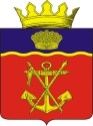 АДМИНИСТРАЦИЯКАЛАЧЕВСКОГО МУНИЦИПАЛЬНОГО РАЙОНАВОЛГОГРАДСКОЙ ОБЛАСТИП О С Т А Н О В Л Е Н И Е   от «23»   августа 2022 г. № 853    О внесении изменений в постановление администрации Калачевского муниципального района Волгоградской области от 20 июня 2019г. № 558 «Об организации питания обучающихся (1-11 классов) в муниципальных общеобразовательных организациях Калачевского муниципального района Волгоградской области»          В соответствии со статьей 46 Социального кодекса Волгоградской области от 31.12.2015 № 246 – ОД, с приказом комитета образования, науки и молодежной политике от 16.08.2022г. № 68 «О внесении изменений в приказ комитета образования и науки Волгоградской области от 01 сентября 2016г. № 93 « Об утверждении порядка предоставления обучающимися по очной форме обучения в муниципальных общеобразовательных организациях Волгоградской области частичной компенсации стоимости горячего питания, предусматривающего наличие горячего блюда, не считая горячего напитка, не менее одного раза в день» и в  целях упорядочения организации питания обучающихся в муниципальных общеобразовательных организациях Калачевского муниципального района Волгоградской области, администрация Калачевского муниципального района Волгоградской области п о с т а н о в л я е т: 1.Внести в Порядок организации питания обучающихся (1-11 классов) в муниципальных общеобразовательных организациях Калачевского муниципального района Волгоградской области (далее-Порядок), утвержденный постановлением администрации Калачевского муниципального района Волгоградской области от 20 июня 2019г. № 558 «Об организации питания обучающихся (1-11 классов) в муниципальных общеобразовательных организациях Калачевского муниципального района Волгоградской области» следующие изменения:пункт 3.2 подпункта «а» изложить в следующей редакции: «а) документы, подтверждающие, что среднедушевой доход семьи не превышает величину прожиточного минимума на душу населения в Волгоградской области (документ, предоставляемый в порядке, определенном комитетом социальной защиты населения Волгоградской области для малоимущей семьи,) или документ, подтверждающий получение ежемесячного пособия на ребенка из малоимущей семьи в соответствии со статьей 13 Социального кодекса, или документ, подтверждающий получение ежемесячной денежной выплаты в соответствии с Указом Президента Российской Федерации от 31 марта 2022 г. № 175 «О ежемесячной денежной выплате семьям, имеющим детей».2.    Приложение к Порядку изложить в новой редакции согласно приложению.3. Настоящее постановление подлежит официальному опубликованию и распространяет свое действие на отношения, возникшие с 01 сентября 2022 г. 4.    Контроль исполнения настоящего постановления возложить на заместителя главы Калачевского муниципального района А.Н. Прохорова. Глава Калачевского муниципального района                                                                  С.А. Тюрин        Приложение к Порядку организации питания обучающихся (1-11 классы) в муниципальных общеобразовательных организациях Калачевского муниципального района  форма                           Руководителю муниципальной общеобразовательной                           организации                           ______________________________________________                                (наименование должности руководителя                           муниципальной общеобразовательной организации)                           ______________________________________________                           от ___________________________________________                           _____________________________________________,                           фамилия, имя, отчество (при наличии)                           проживающего по адресу: ______________________                           ______________________________________________                           паспортные данные: ____________________________                           ______________________________________________                        контактный телефон: __________________________Заявление(родителя / законного представителя)     Прошу Вас предоставить моему сыну (моей дочери) ________________________________________________________________________________________ ,           фамилия, имя, отчество (при наличии), дата рожденияобучающемуся ______ класса, меры социальной поддержки в виде частичнойкомпенсации   стоимости горячего питания, предусматривающего   наличие горячего блюда, не считая горячего напитка, не менее одного раза в день по следующему основанию (нужное подчеркнуть):     дети    из    малоимущих семей, имеющих среднедушевой доход, не превышающий    величину    прожиточного минимума на душу населения вВолгоградской области,     дети из многодетных семей;     дети, состоящие    на учете у фтизиатра, вне зависимости  от  среднедушевого дохода семьи ребенка.     Я _________________________________________________________________,                   фамилия, имя, отчество (при наличии)в  соответствии  с  Федеральным законом от 27 июля  2006 г.  N 152-ФЗ  "Оперсональных   данных"   даю   согласие   на обработку и  использованиемуниципальной общеобразовательной организацией представленных в данномзаявлении персональных данных в целях принятия решения о предоставлениимоему сыну (моей дочери) меры  социальной  поддержки  в виде частичнойкомпенсации стоимости горячего питания, предусматривающего   наличиегорячего блюда, не считая горячего напитка, не менее одного раза в день.     Приложение (нужное отметить): ┌──┐           - документ,  подтверждающий,  что  среднедушевой  доход ниже величины └──┘ прожиточного минимума в расчете на душу населения по Волгоградской      области; ┌──┐           - документ, подтверждающий получение ежемесячного пособия на ребенка └──┘ из  малоимущей  семьи  в  соответствии  со  статьей  13 Социального      кодекса Волгоградской области от 31 декабря 2015 г. N 246-ОД; ┌──┐           - документ, подтверждающий получение ежемесячной денежной выплаты в └──┘ соответствии с Указом  Президента  Российской Федерации от 31 марта      2022 г. N 175 "О ежемесячной   денежной выплате семьям, имеющим детей"; ┌──┐            - документ, подтверждающий регистрацию семьи в качестве многодетной; └──┘ ┌──┐            -  документ, подтверждающий факт постановки обучающегося на учете └──┘ у фтизиатра; ┌──┐            -  отсутствует. └──┘"____" ___________ 20___ г. ___________________/________________________/                                                (подпись заявителя)           (расшифровка подписи)